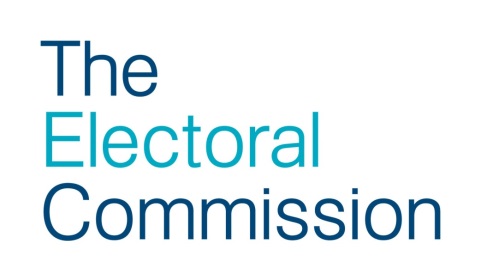 Notification of secrecy requirements – postal votingSection 66 of the Representation of the People Act 1983 (as amended) 3A) No person may—(a)  except for some purpose authorised by law, obtain or attempt to obtain information, or communicate at any time to any other person any information, as to the number or other unique identifying mark on the back of a ballot paper sent to a person for voting by post at a relevant election;
(b)  except for some purpose authorised by law, obtain or attempt to obtain information, or communicate at any time to any other person any information, as to the official mark on a ballot paper sent to a person for voting by post at a relevant election;
(c)  obtain or attempt to obtain information, in the circumstances mentioned in subsection (3B), as to the candidate for whom a person voting by post at a relevant election ("V") is about to vote or has voted;
(d)  communicate at any time to any other person information obtained in contravention of paragraph (c).(3B)  The circumstances referred to in subsection (3A)(c) are where V is about to mark, is in the process of marking, or has just marked, a ballot paper sent to V for voting by post at the election.(3C)  But—(a)  a person ("E") who is voting by proxy does not contravene subsection (3A) by obtaining or attempting to obtain from the person appointed as E's proxy information as to a matter mentioned in paragraph (a) or (c) of that subsection that relates to E's vote, and
(b)  a person who is appointed as proxy for an elector does not contravene subsection (3A) by communicating to that elector information as to a matter mentioned in paragraph (a) or (c) of that subsection that relates to that elector's vote.(3D)  Subsection (3A)(c) and (d) does not apply where the purpose (or main purpose) for which the information is sought or communicated is its use for the purposes of—(a)  a published statement relating to the way in which voters intend to vote or have voted at the relevant election, or
(b)  a published forecast as to the result of that election which is based on information given by voters.

3E) In subsection (3D) —
(a) “forecast” includes estimate;
(b) “published” means made available to the public at large or to any section of the public, in whatever form and by whatever means;
(c) the reference to the result of the relevant election is a reference to the result of the election either as a whole or so far as any particular candidate or candidates at the election is or are concerned.  
(4) Every person attending the proceedings in connection with the issue or the receipt of ballot papers for persons voting by post shall maintain and aid in maintaining the secrecy of the voting and shall not – (a) except for some purpose authorised by law, communicate, before the poll is closed, to any person any information obtained at those proceedings as to the official mark; or 
(b) except for some purpose authorised by law, communicate to any person at any time any information obtained at those proceedings as to the number or other unique identifying mark on the back of the ballot paper sent to any person; or 
(c) except for some purpose authorised by law, attempt to ascertain at the proceedings in connection with the receipt of ballot papers the number or other unique identifying mark on the back of any ballot paper; or 
(d) attempt to ascertain at the proceedings in connection with the receipt of the ballot papers the candidate for whom any vote is given in any particular ballot paper or communicate any information with respect thereto obtain at those proceedings. [ ... ] (6) If a person acts in contravention of this section he shall be liable on summary conviction to a fine not exceeding level 5 on the standard scale or to imprisonment for a term not exceeding 6 months.